„Cruisin‘ The Coast“ bringt Automobil-Fans nach Mississippi 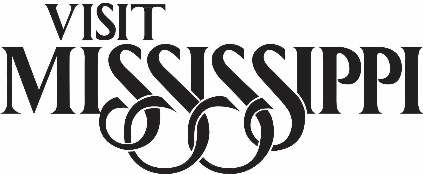 Oldtimer, Hot Rods und jede Menge SpaßZu Amerikas größtem Straßenfest versammeln sich Automobil-Liebhaber Anfang Oktober am Golf von Mexiko im Bundesstaat Mississippi. Das Festival „Cruisin‘ The Coast“ steht für Oldtimer, Hot Rods und Live-Konzerte entlang der Küsten-Traumstraße Route 90 in Coastal Mississippi.Im Vorjahr, noch unter stärkerem Eindruck der Pandemie, waren 9496 Autos aus 45 US-Staaten zu „Cruisin' The Coast“ registriert. Mit über 10.000 PS-Schmuckstücken und weit mehr als hunderttausend Zuschauern rechnet das Verkehrsbüro von Coastal Mississippi zur 26. Ausgabe vom 2. bis 9. Oktober. Platz ist genug an der rund 100 Kilometer langen "Secret Coast", an deren breiten Sandstränden von Biloxi, Gulfport oder Ocean Springs die Traumstraße Route 90 verläuft – mit großartigem Blick aufs blaue Meer. Zu sehen sind liebevoll restaurierte Cadillacs oder GM-Pickups, aber auch "Hot Rods", also gestylte Serienfahrzeuge, die an die 1920er- und 1940er-Jahre erinnern. Wettbewerbe gilt es zu gewinnen. Dazu gibt's Picknicks und Live-Konzerte. Ein typisches amerikanisches Straßenfest, nur viel größer als üblich – „America's largest Block Party" eben, das größte Straßenfest der USA.Reiseinformationen: Verkehrsbüro Memphis & Mississippi, Horstheider Weg 106a, 33613 Bielefeld, Deutschland, Tel. 0521-986-0420, www.memphis-mississippi.de.__________________________________________________Die redaktionelle Verwendung ist honorarfrei. Wir bitten um einen BelegTEXT ZUM DOWNLOAD (PDF UND MICROSOFT WORD)www.textransfer.de/mm/cruisinthecoast2022.pdf www.textransfer.de/mm/cruisinthecoast2022.docx       PRESSEFOTOS ZUM DOWNLOAD (JPG, 300 DPI) – www.textransfer.de/mm/cruisinthecoast1.jpg www.textransfer.de/mm/cruisinthecoast2.jpgwww.textransfer.de/mm/crusinthecoast3.jpg Cruisin‘ the Coast an der Golfküste des Staates Mississippi.Bitte nennen Sie für die Fotos 1+3 den Fotografen: Tate Nations. Quelle Foto 2: Coastal Mississippi.WEITERE PRESSEFOTOS MEMPHIS & MISSISSIPPI (JPG, 300 DPI)www.memphis-mississippi.de/Pressefotos  